SMITTEVERN I BARNEHAGENLedende helsesøster Torunn Wilhelmsen har gjort oss oppmerksom på at Folkehelseinstituttet 4/12-13 oppdaterte sine retningslinjer i Smittevernboka kapitel 11 ” Barnehager og smittevern ”.Se www.fhi.no ( Holde barnet hjemme fra barnehagen ? )NB! Det skal nå gå 48 timer fra et barn har hatt oppkast / diare til det kan gå i barnehagen igjen. Tidligere var regelen 24 timer.Helsestasjonen har et inntrykk av at det i enkelte barnehager fortsatt praktiseres ”gammel” regel.Kommunelegen ber barnehagene oppdatere regelen i den enkelte barnehages informasjonsskriv og sørge for at ansatte og foreldre / foresatte gjøres kjent med endringen.Under finner dere utdrag av smittevern boka fra Folkehelseinstituttet.
Om veilederenOppdateringerMeld feil / gi innspill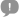 Andre aktuelle områderCoronavirus-sykdom (tema)Smitte fra vann, mat og dyr (tema)Smittevern i helsetjenesten (tema)Smittevern og overvåking (tema)Utbrudd (tema)Vaksinasjonsboka (veileder)Du er her: forside > publikasjoner og håndbøker > smittevernboka > temakapitlerInformasjon til foreldre og barnehager:Når må barnet være hjemme fra barnehagen?Publisert 13.11.2013, oppdatert: 04.12.2013, 09:25Lenke/referanse til denne artikkelen: http://www.fhi.no/artikler/?id=108124Barn som går i barnehage er mer utsatt for infeksjoner enn andre barn. Vanligvis avgjør barnets allmenntilstand om det bør være hjemme fra barnehagen i en periode, men for enkelte sykdommer kan det være nødvendig å bli hjemme utover dette for å hindre spredning av smitte til andre.Forkjølelse, halsbetennelse og ørebetennelse er nesten dobbelt så vanlige hos barnehagebarn sammenliknet med barn som ikke går i barnehage. Mage/tarm-infeksjoner er opp til tre ganger så vanlig hos barnehagebarn. I tillegg oppstår det stadig vekk utbrudd i barnehager av blant annet hodelus, brennkopper og ulike utslettsykdommer.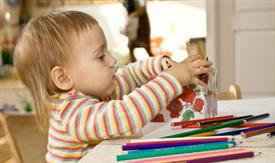 Spredning av smitte i barnehager skjer hovedsakelig gjennom direkte eller indirekte kontakt mellom barna.Forebygging av smittsomme sykdommer i barnehagen - hygieneråd «Bra mat i barnehagen»- om mat- og hygieneråd, hefte fra Helsedirektoratet 2008Eksempler på når barn bør holdes hjemmeErfaringer viser at strenge regler for å holde syke barn ute fra barnehagen har begrenset effekt på spredningen av smitte. Det kan blant annet skyldes at sykdommer er smittsomme før tegnene på sykdom vises. Likevel bør syke barn i mange tilfeller holdes hjemme en periode for å hindre spredning av smitte til andre barn.Ved smittsom sykdom vil barnets allmenntilstand ofte gjøre det nødvendig at barnet bør være hjemme. Vurdering av barnets allmenntilstand må alltid baseres på foreldres skjønn. Som hovedregel bør barnet være friskt nok til å kunne delta i normale aktiviteter i barnehagen, og barnet bør være feberfri.Ved mange sykdommer kan det være vanskelig å angi en nøyaktig tidsperiode for når barnet kan vende tilbake til barnehagen. Dette gjelder for eksempel ved brennkopper. I slike tilfelle må det gjøres et skjønn av behandlende lege eller av foreldrene.Oversikten under dekker de vanligste symptomer og sykdommer som kan forekomme hos barn som går i barnehage eller de lavere klassetrinn i skolen.FeberBarns normale temperatur kan variere. Mer enn 37,5 ° om morgenen og 38 ° på kvelden anses å være forhøyet temperatur. Barn med feber bør først og fremst av hensyn til seg selv holdes hjemme til barnet er feberfri. I noen sammenhenger kan det være ønskelig av smittevernhensyn.Diaré med eller uten brekningerBarn med diaré kan vende tilbake til barnehagen to døgn etter at de har blitt symptomfrie. Dette gjelder også bleiebarn. Barn som til vanlig har en tendens til løs avføring trenger ikke holdes borte fra barnehagen. Det må være foreldrene som avgjør om barnet har en unormal diarétilstand.Ved diarétilstander hvor man mistenker smitte gjennom matvarer (for eksempel etter utenlandsreise) bør barnet undersøkes av lege og det bør sjekkes om andre barn i barnehagen har symptomer.Diaré - helsenorge.noØyekatarr (konjunktivitt)Det er ikke grunnlag for å anbefale at barnehagebarn med mild til moderat øyekatarr holdes hjemme. Ved kraftig øyekatarr med rikelig pussdannelse bør barnet holdes hjemme inntil pussdannelsen har avtatt. Dette er på grunn av risikoen for å smitte andre barn. Ved kraftig øyekatarr vil det vanligvis være behov for legekontakt, og barnets allmenntilstand vil også i stor grad styre behovet for å være hjemme fra barnehagen.Det må være opp til barnets foresatte å avgjøre om et barn som har symptomer på øyekatarr skal undersøkes av lege. Barnehageansatte kan generelt ikke forlange at barn med konjunktivittsymptomer skal undersøkes eller behandles med øyedråper før de kan få gå tilbake til barnehagen, men kan ved tvil drøfte dette med barnets foresatte.Dersom behandling igangsettes kan barnet gå i barnehage dagen etter igangsatt behandling.Symptomer på øyekatarr - helsenorge.noForkjølelseForkjølelse er den vanligste infeksjonen hos barn. Barnet kan gå tilbake til barnehagen når allmenntilstanden tilsier det.Symptomer på forkjølelse - helsenorge.noInfluensalignende symptomerBarnet kan gå tilbake til barnehagen når allmenntilstanden tilsier det. Ved influensapandemi kan det være aktuelt å holde barnet hjemme lengre.Råd om forebygging og håndtering av influensa Hoste og andre luftveissymptomerVed hoste uten feber kan barnet gå tilbake til barnehagen når allmenntilstanden tilsier det. Ved langvarig eller kraftig hoste bør barnet undersøkes for blant annet kikhoste. Råd om antibiotikabruk - ved infeksjoner hos barnØrebetennelseBarnet kan gå tilbake til barnehagen når allmenntilstanden tilsier det.Råd om antibiotikabruk - ved ørebetennelse og andre infeksjonerØrebetennelse - helsenorge.noBrennkopperBarn med brennkopper kan vende tilbake til barnehagen når sårene er under kontroll, Grunnlaget for skjønnet her må være at det ikke lenger er fare for at smitteførende sårsekret kan påføres andre barnehagebarn direkte eller indirekte gjennom kontaktpunkter.Brennkopper - helsenorge.noHodelusHvis det oppdages hodelus hos barn i barnehagen eller skolen, er det ikke nødvendig å sende barnet hjem. Barnet kan fortsette i barnehagen eller skolen som normalt etter så raskt som mulig ha begynt på lusekur.Hodelus - fakta og behandlingKikhosteVed behandling tidlig i sykdomsforløpet blir barnet vanligvis smittefri fem dager etter igangsatt behandling, og barnet bør derfor holdes hjemme fra barnehagen i denne perioden. Ved behandling senere i sykdomsforløpet vil smittsomheten være betydelig mindre, og barn kan derfor gå i barnehage dagen etter igangsatt behandling.Kikhoste - helsenorge.noEHEC-infeksjonBarn som har fått påvist E.coli-infeksjonen (EHEC) skal ha fem negative kontrollprøver før barnet kan vende tilbake til barnehagen. Barn som har et husstandsmedlem som har fått påvist EHEC-infeksjon holdes borte fra barnehagen til det foreligger tre negative avføringsprøver fra barnet.E.Coli-tarminfeksjon KusmaUvaksinerte barn med sikker diagnose kan vende tilbake til barnehagen ni dager etter at hevelsen inntrer. Dersom alle de andre barna er vaksinert, avgjør allmenntilstanden når barnet kan gå tilbake til barnehagen.Røde hunderBarnet kan vende tilbake til barnehagen minimum 5 dager etter utbrudd av utslett. Hvis barnet er vaksinert er det lite sannsynlig at utslettsykdommen er rubella.  Mark (barnemark) / spolmarkBarnet kan vende tilbake til barnehagen etter igangsatt behandling.RingormBarnet kan vende tilbake til barnehagen dagen etter at behandling er igangsatt. SkabbBarnet kan vende tilbake til barnehagen dagen etter at behandling er igangsatt. MeningokokksykdomBarnet kan vende tilbake barnehagen når sykdommen er over. Søsken av et barn med meningokokksykdom bør regnes som mulig smittet med meningokokkbakterie og bør for sin egen skyld være hjemme til observasjon noen dager fra barnehagen etter igangsatt bærerbehandling.Meningokokksykdom (smittsom hjernehinnebetennelse) - for helsepersonellMeslingerBarnet kan vende tilbake til barnehagen tidligst fire dager etter opptreden av utslett dersom allmenntilstanden ellers er god.Norovirus-infeksjonSmitterisikoen er størst mens man har symptomer med oppkast og diaré, og barn bør holdes hjemme i denne perioden. Man bør vente 48 timer etter at barnet ikke lenger har diaré og oppkast før det kan gå tilbake til i barnehagen.  Eksempler på når barn ikke trenger å holdes hjemmeVed påvisning av enkelte sykdommer er det ikke hensiktsmessig å holde barn hjemme. Det kan være fordi sykdommen i stor grad smitter før symptomer oppstår, eller fordi smitterisikoen er svært liten når barnet er blitt frisk, eller fordi tilstanden er så vanlig og lite alvorlig at det ikke berettiger å holde barnet hjemme Eksempler på slike sykdommer er erythema infectiosum (femte barnesykdom), munnsår, vorter og hånd-fot-munnsyke.